Simons Baked Egg Pan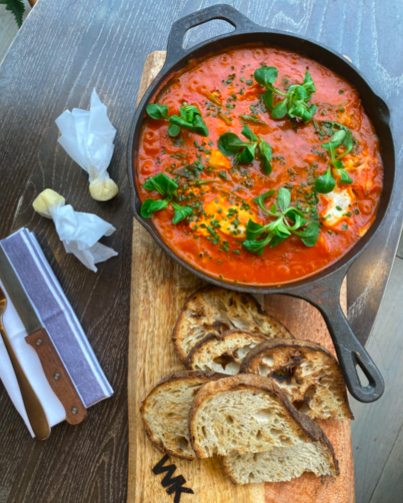 Ingredients50g spinach 2 whole pieces of chorizo – cut in half lengthways and then again250g potato75g cooked onionsArribiatta Sauce (Recipe Below)4 eggs2 slices sourdoughGarnish:5g chives10g lambs lettuceSimons Arrabbiata SauceIngredients2 Shallots finely diced2 gloves Garlic crushed into a paste2 Red Chilli’s finely chopped½ Teaspoon Dried Red Chilli70g Fresh Basil Chopped1 Tablespoon olive Oil 1 Litre passata1 Tin chopped tomato1 tablespoon tomato puree10 ripe cherry tomatoes quartered2 teaspoons fresh oregano2.5 tsp. Smoked PaprikaSea Salt and Black pepperSimons Arrabbiata SauceMethod In a large saucepan Gently Heat your olive oil and then add in your garlic paste, stir gently for around 20 seconds, next add in your shallots and soften gently for a couple of minutes.Once your shallots are softened add in your oregano, and chilli, cook this out for another minute, then add in your tomato puree and smoked paprika and cook for another minute stirring frequently, next go in with your quartered cherry tomatoes, and then add your passata and your tin of chopped tomatoes and cook the sauce gently for 30 minutes, stir in your chopped basil and cook for another 20 seconds season, taste and then serve.Egg Pan MethodAdd all ingredients to a cast iron pan or oven proof dishAdd in 100ml water, Stir and season, place lid on panOnce liquid starts to bubble crack 4 eggs into itCook for 3-4 minutes, remove and garnish with chives and lambs lettuceServe with Toasted Bread